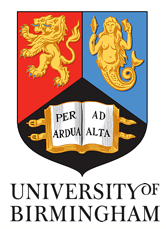 School of BiosciencesGuide to Module Choices for Incoming Undergraduate Exchange Students2024-25IntroductionThis booklet sets out the modules offered to exchange students visiting the School of Biosciences in University of Birmingham in 2024-25. We make a wide range of modules available to incoming exchange students. CreditsIf you are here for one semester, you should take 60 credits. If you are here for a full year, you should take 120 credits. If you are here for both semester 1 and 2 you should take 60 credits in each semester.Selecting Appropriate ModulesExchange students come to Birmingham from a wide variety of countries, and they will be at different stages of their degrees. As an incoming students you can take modules that are aimed at first year, second year or third year UoB students. If you wish to choose modules from across different years should be mindful of the content level and when this is delivered. Taking higher-level modules before the lower-level module may result in some content being repeated or you studying information at a higher level before the lower level has been completed.Please note:  	Year 1 = Level C 	Year 2 = Level I	Year 3 = Level HYou must check that your sending university is happy with your module selections. The responsibility is with you.All modules are worth 20 credits, except for the below which are worth 10 credits.03 28777 - LC Introduction to Microbiology03 28776 - LC Cell Biology & Physiology03 28778 - LC Metabolism 03 19822 - LI Molecular Biology and its ApplicationsPlease note if you choose to take a 10-credit module these are recommended to be taken in year one and are usually taken alongside another 10 credit module from outside of Biosciences.You are encouraged to pick modules from within one year group to help minimise the chances of a clash within your timetable. If you wish to study modules from across different years, please contact your administrator to arrange a meeting and discuss this.Non-Biosciences ModulesYou may take ONE module from another school per semester if your home university permits this and if it is compatible with the timetable for the Bioscience modules.  However, it is your responsibility to check whether thedifferent modulestimetables are compatible, and to get in touch with different tutors in each school to make such arrangements possible. The staff in the School of Biosciences will only deal with Biosciences modules.PLEASE NOTE:Students only in attendance for Semester 1 may be asked to sit an alternative assessment in place of an exam.Module Availability 2024-25There may be timetabling constraints with some module combinations if you select modules from different years (levels) within the same semester.  If this is the case you will be asked to choose alternative module(s) following the publication of the timetables. We cannot guarantee that you will be able to take module combinations from across different years (levels) in the same semester.Year 1 (Level C) Year 2 (Level I)  24986 field course – Capped at 25 students and is picked at random**Year 3 (Level H)  If you have any further queries regarding your module choices please contact the Affiliate administrator at; Bio-affiliates-admin@contacts.bham.ac.uk BannerModuleSemesterCredits22924Introduction to Evolution & Animal Biology12028776Fundamentals of Biochemistry11023318Cell Biology & Physiology12023320Genetics I22027806Ecological Concepts and Plant Sciences22028777Introduction to Microbiology21022652Physical Biochemistry22028778Metabolism210BannerModuleSemesterCredits18540Topics in Medical Biosciences12019822Molecular Biology and its Applications 11013282Plant Sciences: from cells to the environment12037115Microbiology: Medicine, Environment & Industry12023328Membranes, Energy and Metabolism12028780Evolution of Humans and Other Animals12023326Proteins and EnzymesKnowledge of R Coding required to study this module22013160Genetics II22024985Cell and Developmental Biology22024986Field Course: Adaptations to Aquatic Environments**22026999Human Structure and Function22028822Animal Biology: Principles & Mechanisms22030145Critical Issues for 21st Century Ecosystems220BannerModuleSemesterCredits36076Animal Behaviour: From Theory to Application12011221Eukaryotic Gene Expression12014675Cellular Neurobiology12021893Cancer Biology12021894Molecular & Cellular Immunology22030948Omics for Biomedical Research22038878Microbial Pathogenicity and Disease22036118Responses to Global Environmental Change22030790Current Developments & Advances in Eukaryotic Genetics22025343Bacterial Gene Regulation220